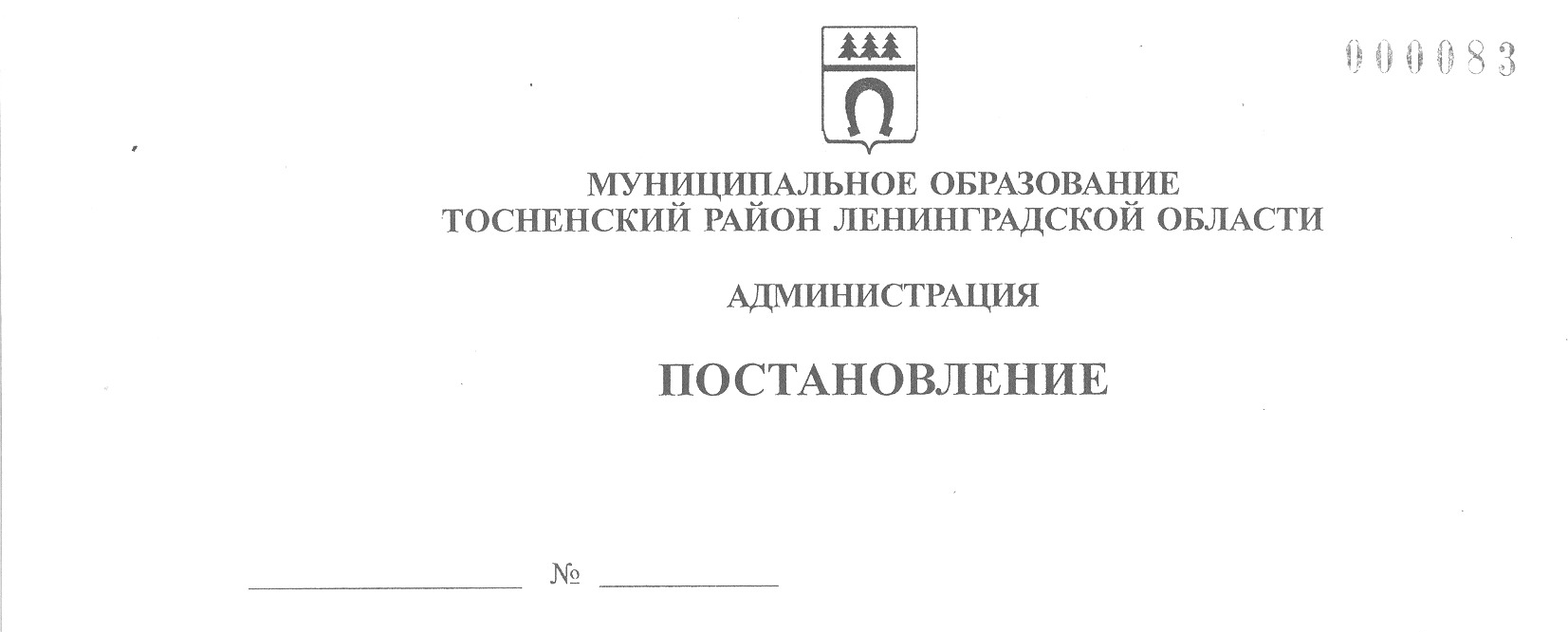 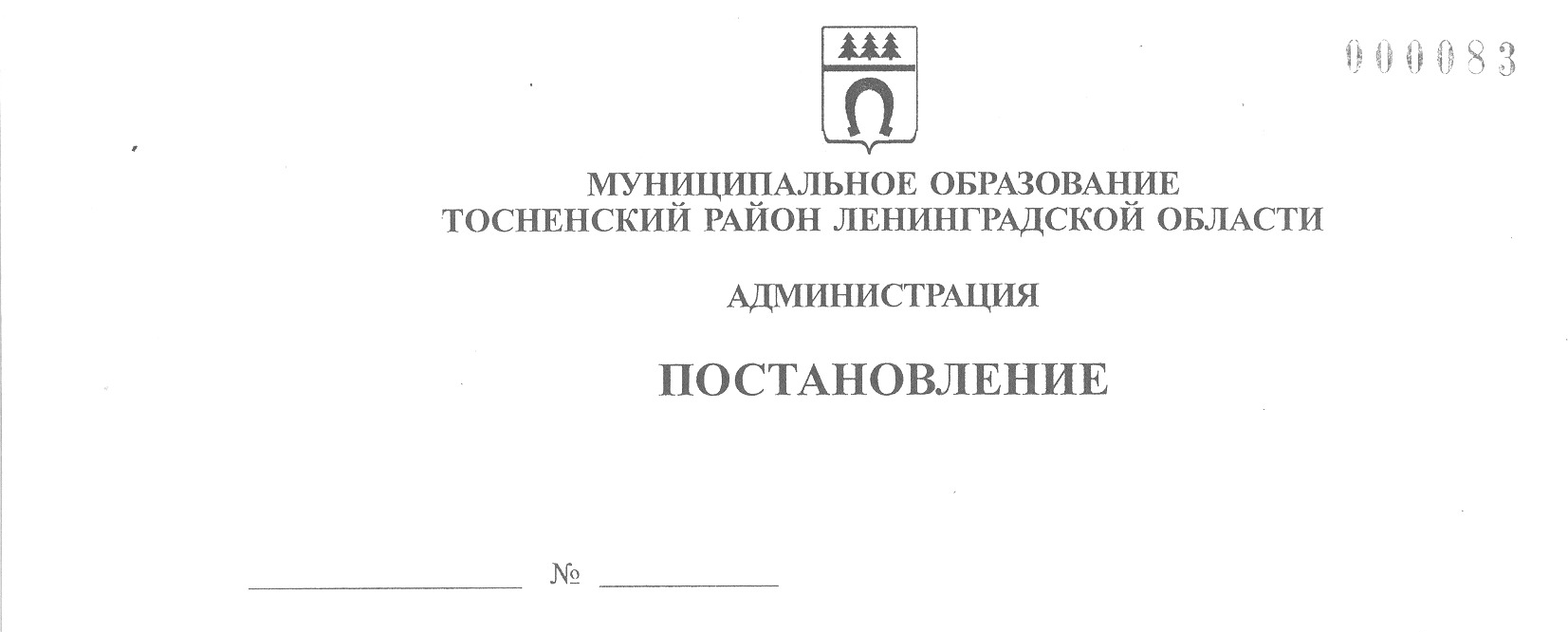        20.02.2021                          322-паОб утверждении распределения учреждений культуры Тосненского городского поселения Тосненского муниципального района Ленинградской области по группам по оплате труда руководителей и коэффициентов масштаба управления на 2021 год	В соответствии с постановлением администрации муниципального образования   Тосненский район Ленинградской области от 31.07.2020 № 1353-па «Об утверждении  Инструкции о системах оплаты труда в муниципальных учреждениях Тосненского городского поселения Тосненского муниципального района Ленинградской области по видам экономической деятельности» (с учетом изменений, внесенных постановлениями администрации муниципального образования Тосненский район Ленинградской области             от 07.10.2020 № 1795-па, от 08.02.2021 № 223-па), исполняя полномочия администрации Тосненского городского поселения Тосненского муниципального района Ленинградской области в соответствии со ст. 13 Устава Тосненского городского поселения Тосненского муниципального района Ленинградской области и ст. 25 Устава муниципального образования Тосненский район Ленинградской области, администрация муниципального образования Тосненский район Ленинградской областиПОСТАНОВЛЯЕТ:	1. Утвердить распределение учреждений культуры Тосненского городского поселения Тосненского муниципального района Ленинградской области по группам по оплате труда руководителей и коэффициенты масштаба управления на 2021 год (приложение).	2. Отделу по культуре и туризму администрации муниципального образования     Тосненский район Ленинградской области направить в пресс-службу комитета по организационной работе, местному самоуправлению, межнациональным и межконфессиональным отношениям администрации муниципального образования Тосненский район Ленинградской области настоящее постановление для обнародования в порядке, установленном Уставом Тосненского городского поселения Тосненского муниципального района Ленинградской области.	3. Пресс-службе комитета по организационной работе, местному самоуправлению, межнациональным и межконфессиональным отношениям администрации муниципального образования Тосненский район Ленинградской области обеспечить обнародование настоящего постановления в порядке, установленном Уставом Тосненского городского поселения Тосненского муниципального района Ленинградской области.2	4. Контроль за исполнением постановления возложить на первого заместителя     главы администрации муниципального образования Тосненский район Ленинградской   области Тычинского И.Ф.	5. Настоящее постановление вступает в силу со дня его принятия.Глава администрации                                                                                          А.Г. КлементьевКалинина Татьяна Анатольевна, 8(81361)3098712 гвПриложениек постановлению администрациимуниципального образованияТосненский район Ленинградской областиот  20.02.2021  № 322-паРаспределение учреждений культуры Тосненского городского поселения Тосненского муниципального  района Ленинградской области по группам по оплате труда руководителей и коэффициенты масштаба управления на 2021 год№ п/пНаименование учрежденияГруппы по оплате труда руководителейКоэффициент масштаба управления1.МКУ СКК «Космонавт»III2,502.МКУК «Ушакинский ЦДНТ»V2,003.МКУК «Тарасовский СДК»VI1,75